Turnier: 
Sanitätsdienst auf Platz?Ja NeinWenn jaBei einem Unfall den Sanitätsdienst aufsuchen. Dieser veranlasst alle weiteren Schritte.Standort: 	_________________________________Wenn nein1. Verantwortliche Person auf PlatzName:	_________________________________Kontaktnr:	_________________________________Zeitraum:	_________________________________Bei verschiedenen Schichten2. Verantwortliche Person auf PlatzName:	_________________________________Kontaktnr:	_________________________________Zeitraum:	_________________________________MedibagJedes Team bringt seinen eigenen Medi-Bag mit.Für den Notfall steht ein Medibag zur Verfügung.Kontrolldatum:	__________________________Defibrillator auf Platz?Ja NeinWenn ja – StandorteBild einfügen, Skizze oder beschreibenSpitaltransportFolgende Person kann mit dem Auto ins Spital fahren:Name:	_________________________________Kontaktnr:	_________________________________Adresse Spital (bei unter 16-jährigen ist der Kinderspital aufzusuchen) BeispielKinderspital ZürichSteinwiesstrasse 758032 Zürich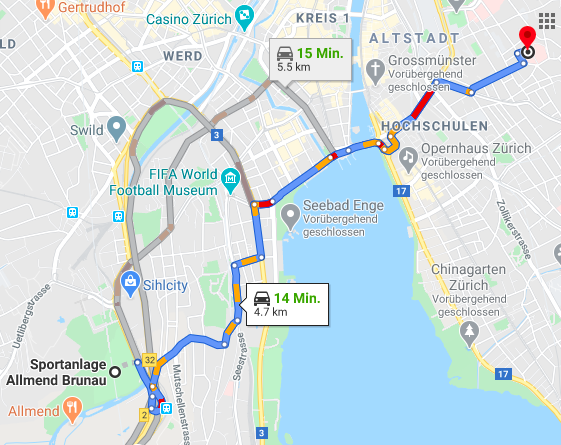 DatumOrtTurnierleitung